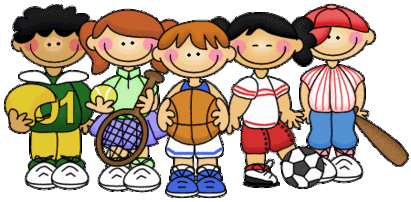 Upper Dublin Christian Nursery SchoolRegistration for Afternoon All-Stars Spring 2017Child’s Name:______________________________________Morning Teacher:___________________________________1st Parent/Guardian Name:___________________________Contact #  during class:_______________________________Email:_____________________________________________2nd Contact Name:__________________________________2nd Contact # Phone: ________________________________Parent/Guardian Signature:_______________________________________Dated:_________________________